Hej BD Open spelare och föräldrar!
Här kommer lite första info om BD Open 11-13/8 i Kalix. Jag missar säkert något, men då är det bara ni hör av er! Avgift: För spelare som bor på skola betalar laget avgift 900kr/ spelar och i detta ingår domaravgifter, logiavgift samt mat alla måltider.För dem i eget boende kommer att erbjudas att boka och äta lunch och middag med laget. Laget står för dessa från lagkassan. 90 kr/ måltid. Camilla bokar av med varje spelare vilka måltider som är aktuella. Frukost äter de i eget boende i egen regi. Enklare kvällsmål kan vara bra att tänka på att äta och ha oavsett var man bor! 
Boende: Spelare kan bo på skolan med laget eller i eget boende. Möjlighet till att ställa upp husvagnar i anslutning till skola är också möjligt. Läs mer om detta och boka här: Husvagnscamping - BD OpenMatcherna spelas enligt spelschema. Finns att hitta på www.bdopen.se när detta publiceras. Första matchen startar ca kl15.00 på fredag 11/8.  Observera att schemat kan uppdateras och ändras kort inpå! Vi ledare önskar att spelare är på plats 30 min innan matchstart, ombytta, kissade och redo så att vi hinner värma upp och prata ihop oss! Glöm inte fotbollsskorna och vattenflaskan och ett topphumör! 
Vi strävar efter att ha roligt och göra vårt bästa när vi spelar, vem som vinner är av mindre betydelse, därför pratar vi inte resultat/mål med barnen. Turneringen redovisar heller ej tabeller eller poolresultat. Man utser Fair Play vinnare. Matchtröjor fixar Camilla, liksom registrering av lagen m.m. Varje spelare har samma tröja genom hela turneringen och ansvarar för denna! Återlämnas på söndag efter sista matchen.
OBS! Matcherna spelas på olika planer, så titta noga på schemat!  Det finns även viss resetid att ta i beräkning ut till Billerud, (Ca 5KM) samt till att hitta parkeringar etc vid båda spelplatserna då det brular vara mycket bilar. Beroende på var vi får bo, kan det också finnas en transportsträcka till frukost/ lunch och middag. Återkommer med detta då jag fått info. Se separat instruktion för mat-tider som kommer då spelschemat är klart. Boende: 
Vi kommer att sova på en skola. Vi sover i klassrum, så ni som ska sova behöver ta med er något att sova på tex luftmadrass eller liggunderlag samt ev täcke eller sovsäck och kudde. Ni väljer själva vad ni vill ha. Vi siktar på att varva ner och läcka lyset senast 22.00 i klassrummen, så det är viktigt att man respekterar dem som vill sova. Är man känslig kan öronproppar/ hörselkåpor vara bra, det kan ju även råka finnas ledare/ mammor/ pappor som snarkar! 
I anslutning till skolan finns omklädningsrum med duschmöjligheter, så glöm inte handduk. Det finns också ett fint utebad i Kalix, som vi försöker att besöka om utrymme finns! Det brukar vara riktigt skoj! Badkläder tas med! Laget är också ansvarig för städning i klassrummen, och korridorerna, så vi håller rent och snyggt under hela turneringen! I klassrummen är vi utan skor, så tofflor att ha i korridorerna kan vara bra att ta med, märk dem gärna då många har likadana foppisar!  
Godis- vi har som regel att man inte äter godis/ läsk förrän sista matchen för dagen är spelad. Vi behöver få energi från mat för att orka spela många matcher! Ladda gärna med bra energi som t.ex. bananer, blåbärssoppa eller liknande!
Kläder: Fotbollsskor, benskydd, egen vattenflaska. Klubbens matchshorts, strumpor samt överdragskläder är obligatoriskt att ha med sig! Gardera era spelare och supportrar för ALLT; sol, regn, kyla, vind etc. Vi spelar match oavsett väder! Kan vara bra att ha med ett par extra strumpor om det är blött, samt att hänga upp blöta kläder mellan matcherna. 
Logistik: Det kan vara bra att se om det går att samåka, ev finns det även föräldrar som arbetar och ej kan ansluta förrän på eftermiddagen och spelare som vi behöver få till Kalix. Finns behov av detta skriv ut i sms- gruppen. Det är även bra om man kan samåka mellan planerna under speldagarna då det ofta är dåligt med parkeringar! 
Tänk på att SMS i gruppen når alla i laget! Är det enskilda meddelanden mellan föräldrar, eller till mig så hittar ni nummer till respektive person i gruppen eller så byter ni nummer med varandra. 
Disco- lördag 12/8 ca19.30-21.00 är det disco på Folkets Hus, de som vill får åka på Discot, man måste inte. Man kan också vara dit och kika och komma tillbaka. Det kommer att finnas någon vuxen kvar på skolan också. 
InvigningSAMTLIGA lag och spelare SKALL samlas fredag den 11/8 kl.19.00 invid Furuvallen för invigning. Ta på er era svarta överdragströjor och byxor! Vi ska se enhetliga ut. Ta gärna med er något som låter så att vi syns och hörs då alla lagen från Pajala tågar in tillsammans i paraden! Ansiktsfärg har brukat vara kul ifall någon har! Svarta och gula ränder har vi pyntat oss med förr! Ballonger har vi också haft något år att vifta med! Alla idéer är goda idéer och tips mottages gärna! Supportar- för att förenkla ledarnas arbete med laget under match önskar vi att alla föräldrar och supportar hejar på laget och stöttar oss från andra sidan planen, ej på avbytarbänken eller i anslutning till denna. Detta är viktigare nu när vi ska spela 7-manna och reglerna blir lite andra liksom domarens uppgift också blir lättare vid byten kommunikation med ledare etc.
Hoppas nu jag har fått med det viktigaste. Hör av er om ni har frågor! Nu hoppas vi på bra väder, luftmadrasser utan punktering och en riktigt rolig fotbollshelg! Som någon spelare sa: ” Det roligaste med hela helgen var när vi inte spelade match!” 
/ Camilla  070-2529911
P.s Gå in på www.bdopen.se och läs igenom informationen som finns där. Lägger med några länkar här nedan också och fyller på eftersom info kommer! 
En hel del praktisk information, läs gärna igenom! Information - BD Open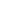 